MR.K.PRABHAKARAN, M.B.A., M.Phil., M.Com.,NET,SET.,    E-Mail: prabhavimnet1982@gmail.com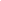 OBJECTIVE		:   To introduce myself as an incumbent for                                            		Dedicated, Enthusiastic individual with outstanding academic, Communication, Organizational, People skills and a passion for teachingTEACHING EXPERIENCE		: Total 11 + years.Thiruthangal Nadar College, Chennai(Since 10th June 2008 to till date).QUALIFICATION                 	   	: UGC-NET., (Management) (December 2011)		  University Grant Commission.		: SET., (Management)(june2011)	    : M.Phil., (Management) (2010) with (64%)		Sri Venkateswara University  	    : M.B.A (2006)   with (66%)                                                       Madurai Kamaraj University, Madurai.                                                     : M.Com.,(2013) with (68%), University of Madras, Chennai.		:B.Com.,(2003) with (58%), University of Madras, Chennai.                                           	     : HSC. (2000) with (78%), Don Bosco Mat.Hr.Sec.School, Chennai.              		: SSLC. (1998)  with (80%), Don Bosco Mat.Hr.Sec.School, Chennai.TECHNICAL SKILLS	   : Computer Fundamentals & MS-Office Operations. External Question Setter for the following list of various Autonomous Institutions:    1.  S.Vellaichamy Nadar College (Autonomous),      Nagamalai, Madurai – 625 019. ARTICLE PUBLICATIONS, SEMINARS, CONFERENCES, SYMPOSIUM, WORKSHOP, ATTENDEDSEMINAR AND PAPER PRESENTATION    :FACULTY DEVELOPMENT PROGRAMME: AWARDS & RECOGNITION            : Awarded for Producing 100% result in Accountancy subject for 12th Std., for 5 times.DECLARATION	I hereby declare that all statements made in this resume are true and correct to the best of my knowledge and belief.Place  : Chennai					      Yours faithfullyDate   : 29.04.2021						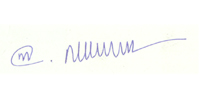 					   	 MR.K.PRABHAKARANS.NoTopic PresentedConducted ByDate/Year1.8Challenges and Issues of Foreign Direct InvestmentP.G Department of Commerce, Thiruthangal Nadar College, Selavayal, Chennai.24th February 20172.Impact of Globalisation in Human Resource DevelopmentP.G Department of Commerce, Thiruthangal Nadar College, Selavayal, Chennai.10th March 20183.Opportunities and Challenges for Higher Education in Globalised EnvironmentP.G Department of Commerce, Thiruthangal Nadar College, Selavayal, Chennai.16th February 2019Sl.NoTopic Conducted ByDate/Year1NAAC, The New Format: A ParadigmThiruthangal Nadar College, Chennai14.09.20192“Beyond Professionalism : An Innovative Teacher” Thiruthangal Nadar College, Chennai31.10.20183Teaching, Learning & Research in Higher Education Thiruthangal Nadar College, Chennai18.02.20174Sharing GiftsThiruthangal Nadar College, Chennai 14.02.20155Faculty Development ProgrammeThiruthangal Nadar College, Chennai12.12.2014